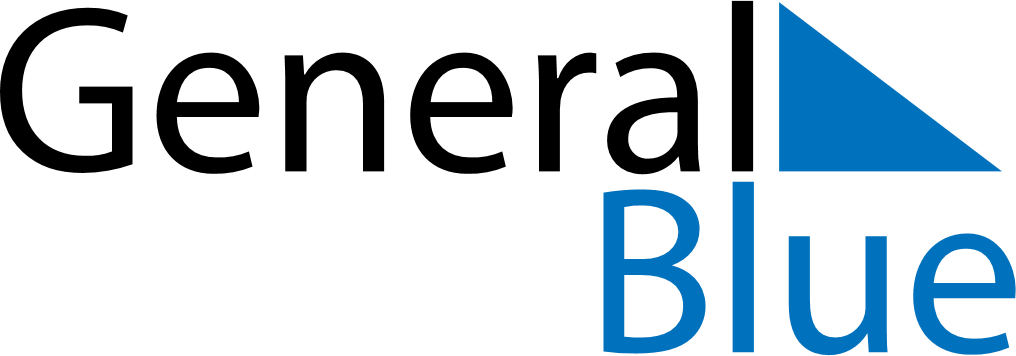 October 2155October 2155October 2155October 2155October 2155SundayMondayTuesdayWednesdayThursdayFridaySaturday12345678910111213141516171819202122232425262728293031